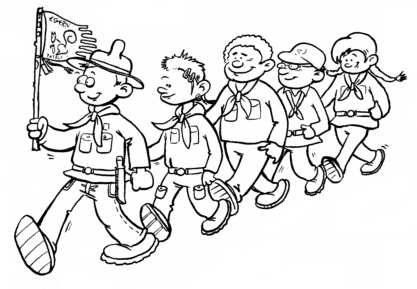 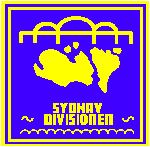 Divisionsrådet indkaldes hermed tilDIVISIONSRÅDSMØDE TORSDAG DEN 25. APRIL 2024 KL. 18,00/19,00.Mødet afholdes på Kråruplund, Krårupvej 31, Sakskøbing.Dagsorden:a) Valg af dirigent og referent. Jfr. § stk 1a.b) Beretning fra bestyrelsen som minimum omfatter en opfølgning på gældende udviklingsplan og beslutninger truffet på tidligere rådsmøder. Jf. § 64 stk. 1bc) Fremlæggelse af årsregnskab for det foregående år til godkendelse.          Jf. § 64 stk. 1cd) Behandling af indkomne forslag jf. §64 stk. 1d.    Sendes til DC senest 14 dage før divisionsrådsmødet.e) Fremlæggelse af udviklingsplan til vedtagelse jf. §64 stk. e.f) Fremlæggelse af budget: herunder kontingent for det kommende år til          vedtagelse. Jf §64 stk 1f.   g) Fastsættelse af antal pladser i divisionens bestyrelse jf. 64 stk. 1g.h) Valg til bestyrelsen, jf. § 64 stk. 1g, Valgperiode 2 år.i)  Valg af revisor og revisorsuppleant, jf. § 64 stk. 1 h. Valgperiode 1 år.j) Beretning fra de tilknyttede øvrige enheder, jf. § 64 stk. 5.k)  Eventuelt jf. § 64 stk. 1iBemærkninger til dagsordenen:Mødet starter kl. 19,00. Spisning for tilmeldte kl. 18.  Tilmelding til både divisionsrådsmødet og spisning skal ske senest den 15. april! Tilmelding skal ske gruppevis!!!Ad f. Forslag, der ønskes behandlet på divisionsrådsmødet skal være DC Emil Beske i hænde          senest den 11. april 2024 - Forslagene skal være fremkommet til medlemmerne senest          1 uge inden mødet. – Ad g. Udviklingsplan for Sydhavdivision 2022 og 4 år frem blev godkendt på divisionsrådsmødet den              23. april 2022.   Ad h. Divisionsledelsen kommer med forslag til antal medlemmer i divisionsledelsen på divisions-                                           rådsmødet. Ad i: Følgende er på valg: DC Emil Beske er på valg.  Div. Kasserer Vibeke Christiansen er på valg.         DA Carl Lolle er på valg. Alle ønsker IKKE genvalg.     Ad k: Skriftlig beretning fra Friluftsrådet findes i denne ”Flaskepost”.Divisionsrådet er divisionens øverste myndighed.Alle divisionens enheder har op til 5 stemmer. Divisionsledelsens medlemmer har én stemme hver. Afgivning af stemmer kan kun ske ved personligt fremmøde. – Enhedernes medlemmer er navn-givne og er udpeget at grupperådene. – Alle interesserede kan deltage i divisionsrådsmødet.Valg til divisionsledelsen afgøres ved almindelig stemmeflerhed og gælder for en 2-årig periode. For at blive valgt skal en kandidat opnå mere end 1/3 af de i mødet deltagende stemmeberettigedes stemmer.Der vil under divisionsrådsmødet blive serveret kaffe – HUSK egen kop!!Betaling for mad er 75 kr. pr. deltager. Beløbet opkræves ved førstkommende kontingentopkrævning.Tilmelding – gruppevis – vedr. deltagelse i spisning og divisionsrådsmødet skal ske til DA ”Besse” Bente Jørgensen – besse.j@email.dk – senest den 15. april 2024.Beretning Divisionsledelsen 2023.Lige efter divisionsrådsmødet i 2023 begyndte planlægning af vores Sydhavs camp, Sofie og Martin var på bolden allerede fra starten af, og fik skudt det godt i gang med hjælp fra resten af arbejdsgrup-pen, som var nedsat. Ikke lang tid derefter afholdt Storstrøm Mikro-mini dag i Vålse, med tema ”1950”, som gik rigtig godt og var utrolig hyggeligt. Jeg tror de fleste spejdere blev klogere på livet den gang. Weekenden efter afholdt Maribo Olandiske leg, hvor Ramasjang kom forbi og underholdt spejderne. Desværre ikke så stor tilslutning, men det gik godt, og alle havde det sjovt. Efter sommerferien blev det så tid til at afholde Sydhavs camp. Det gik rigtig godt, med masser af fede aktiviteter. Vi havde besøg fra Stenaldermuseet, som fortalte om spejder gennem tiden. Der kom hjælp fra Skt. George gilderne fra hele Lolland og Falster, som hjalp os utrolig meget. Og korpset sendte Thomas og Lone for at sige hej og se hvordan vi fejrede 50 års jubilæet for korpsets sammen-lægning. 

På Sydhavs Camp hyggede familiespejd, mikro- og mini-spejderne sig med et løb, som gik gennem spejderhistorien. Junior spejderne byggede deres eget vippefyr til at tage med hjem til deres egen gruppe. Og troppen havde deres egen divisions turnering, med alt hvad der hører til. Klanen havde fået deres eget område, hvor de lavede noget god mad og hyggede sig hele lejren. Alt i alt syntes jeg lejren gik godt, og vil sige tak til alle der hjalp og specielt tak til Sofie og Martin for at tage det store læs i planlægning og udførsel. Og tak til alle dem der kom og besøgte os. Humleløbet fra Humleklanen blev i år afholdt i Maribo, hvor der var lidt rod i tiden, som spejderne skulle hjælpe med at rode ud i. Alt gik godt og et godt løb med nogle trætte spejdere.I oktober havde vi ledersamling i Nakskov, hvor vi snakkede meget om, hvad der skal til for at gøre divisionen bedre til at støtte op om hinanden. Snakken gik godt, og vi havde en masse ledere fra næsten alle grupper. I november havde vi både for-korpsrådsmøde og selve korpsrådsmødet, begge gik rigtig godt. Og vi lærte en masse ting, samt fik taget nogle vigtige valg. Det nye år startede med lederdag i Maribo, hvor vi havde Morten fra korpset ned og snakke om sam-værspolitik. Desværre blev dagen lidt kort i forhold til tidligere år, men alle havde det sjovt og lærte nogle nye ting. Årets Søen rundt, gik rigtig godt. Der var godt planlagt som altid, og rigtig godt udført. Spejderne fik nogle kilometer i benene og havde en god oplevelse. Årets tema var gammeldags spejd. Årets grupperådsmøder gik godt, og alle kom igennem dem uden det store besvær. Jeg glæder mig til at se, hvad det næste år byder på. Igen i år vil jeg sige tak til alle, som har hjulpet med at holde spejderarbejdet i gang, og alle som har deltaget i divisionens arrangementer. 
Tak for at have mig som DC i de sidste 4 år. Det har været sjovt med nogle gode og svære udfordrin-ger. Held og lykke til hvem end der ender med at tage posten efter mig. Divisionschef – Emil Beske 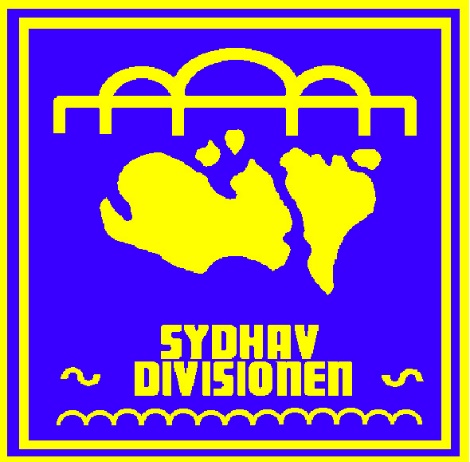 Beretning om divisionens og Kråruplunds økonomi 2023.2023 var igen et år med overskud på både Divisionens og Kråruplunds regnskaber, samlet set 45.750 kr.DivisionenMedlemskontingent er uændret og udgør 75 kr. pr. medlem pr. år fordelt på 3 rater.I 2023 afholdt Storstrøm Spejderne Mikro/mini dag. Maribo stod for Olandiske lege.Nr. Alslev have arrangeret et Tropsdøgn og klanspejderne i divisionens grupper afholdt et julemøde i januar 2023Deponeret beløb fra fællesarrangement ”Wonderwold” 19.264 kr. er fordelt og udbetalt til Sydhav Division og 2 FDF grupper, KFUM Egemose gruppe og KUDO gruppe.Sydhav Divisionens andel udgjorde 10.848 kr., som blev anvendt ved Sydhavs Camp i september. Hvor den samlede udgift udgjorde 27.556 kr.KråruplundTilfredsstillende overskud på 51.123 kr. Den samlede udlejning var ca. 240.000 kr. incl. gruppernes indbetaling.Pr 1/6 nedsættes opkrævningsprisen for el til 3 kr. pr kwh., vand uændret med 80 kr. pr/m3.Loft i sovesalene er renoveret og der er indkøbt en stor kaffemaskine.Der er hensat 50.000 kr. til udskiftning af gulvbelægning i spisestue, køkken og gang.BalancenBalancen er opdelt i henholdsvis Divisionen og Kråruplund.Fejøgruppe er ophørt i året, og likvide midler er deponeret i Divisionen. Formue tilknyttet Divisionen udgør 73.706 kr.Kråruplunds gæld til Realkredit Danmark er fast rente 1,5 % med udløb i 2040. Afdrag i året 33.852 kr.Formue tilknyttet Kråruplund udgør 896.981 kr.Vibeke Christiansen, divisionskassererRegnskab og budget for divisionen og Kråruplund er vedhæftet denne ”Flaskepost”Beretning Kråruplund 2023.Divisionskasserer Vibeke Christiansen har i sin beretning skrevet om de ting, som er sket på Kråruplund i 2023.Vi fik i foråret malet huset af medlemmerne af Kråruplundudvalget samt Marianne Larsen fra Storstrøm Spejderne.Kråruplund har – som det ses i regnskabet – haft en god og stor udlejning i 2023. Igen i 2023 har vi haft stor glæde af vores hjælpere til ind- og udtjekning af lejere på Kråruplund. Det er en meget vigtig hjælp, som divisionen får fra Annelis – Knud – Helle og Gerner. Så en meget STOR TAK til disse. Også en stor TAK til Mogens, som sørger for, at græsset altid er slået!Vores ejendomsinspektør Jørgen Bjørklund har også i årets løb gjort en god indsats på Kråruplund – og også stor tak til Jørgen.Hytteudlejer Anne Marie gør et stort arbejde med udlejningen, taler med lejere, viser området frem m.m. og sammen med kasserer Vibeke gør de begge et stort arbejde med at få tingene omkring Krå-ruplund til at være i bedste stand. Også STOR TAK til begge for jeres arbejde.Der blev for nogle år siden nedsat et ”Kråruplundudvalg”, hvor alle grupper kunne sende repræsen-tanter. Udvalget planlægger bl.a. arbejdsdagene på Kråruplund og større tiltag omkring Kråruplund. Vi har i 2023 fået nye medlemmer. Erik Holsko fra Maribo Spejderne og Jens Ole Koch fra Holeby.Tak til begge for deres arbejde i udvalget og omkring praktiske opgaver på Kråruplund.”Besse”DA for divisionens ejendomme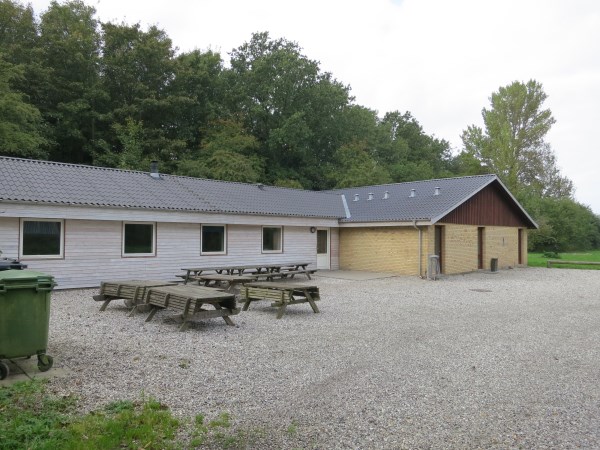 Beretning Friluftsrådet.Skriftlig Beretning Lokalråd Storstrøm 2023-24 Marts 2024 Årsmødet: På årsmødet fik vi valgt 4 nye friske personer ind i vores lokale råd. Det har været berigende med nye øjne og meninger. Vi har i lokalrådet afholdt 7 møder og 1 sommermøde. Lokalrådsmøderne bliver brugt til at holde hinanden opdaterede, hvad sker der i de forskellige råd og nævn, som vi har deltaget i. Vi diskuterer de løbende sager, skal der gives høringssvar eller skal det tages op i Grønt Råd i den pågældende kommune. Vi gennemgår de nye ansøgninger til udlodnings-midlerne (tidligere Tips og Lotto) og beslutter om vi har lokale kommentarer og hvilke. Som noget nyt, har vi taget kontakt til nogle af de ansøgere som har modtaget et beløb fra udlod-ningsmidlerne, for at følge projekterne og synliggøre vores lokale tilstedeværelse. Blå Flag: Lolland er eneste kommune der i vores lokalområde, der har haft Blå Flag de sidste mange år. I 2023 var det dog reduceret til Badepunkt flaget, som er en nordisk ordning, med færre krav. Vi var ude til 2 strande og holde flaghejsningstale. Leif på Maglehøj Strand og John på Bredfjed Strand. Desværre forlyder det at det ikke kommer til at ske i år, idet Lolland Kommune har fravalgt denne ordning for 2024. Vi tager det op i Grønt Råd. Sommermødet: I 2022 forsøgte vi at holde vores årlige sommermøde på Marrebæk Pumpestations Museum, men vi måtte aflyse pga. for få tilmeldinger. Da vi jo havde konceptet klar, prøvede vi igen og her ramte vi en bedre dag åbenbart, vi var ca. 20 deltagere. Pumpemesteren gav en meget fin rundvisning, både det gamle anlæg med museet og den nye pumpestation. Vi fik også en del af historien om storm-floden i 1872 og hørte om de store kræfter der er i vores natur. Senest har vi jo haft besøg af - “Babet” stormfloden i oktober, som raserede vores østvendte kyster og ”Pia” stormen i december med de store mængder vand fra oven - hvor vi fik bekræftet, at de tiltag man foretog efter sidste stormflod, med diger og pumpestationer, er godt givet ud og også i fremtiden skal vedligeholdes og udbygges. Næste punkt var nyt fra Friluftsrådet (FR) af Kirsten Skovsby medlem af FR’s hovedbestyrelse. Derefter kørte vi ud på “Marielyst Enge”, som er det seneste opkøb af Danmarks Naturfond. Arealet ligger nord for Fuglereservatet Bøtø Nor. Området omlægges fra landbrugsdrift til lysåben natur og vådområder. Michael Thelander vores lokalråds sekretær og DOF-er, fortalte om det tiltagende fugleliv i området alt imens natten faldt på. Et dejligt sommermøde.Lokalrådsmødet: FR’s årlige lokalrådsmøde blev i 2023 afholdt på Hotel Legoland, her deltager med-lemmerne i de 25 lokale råd. Fra vores lokalråd deltog Jens Ole, Niels og John. Alt i alt var vi ca. 100 fra hele landet inklusive bestyrelse og sekretariat. Mødet var med overnatning fra fredag kl. 16.00 til lørdag kl.15.00. Programmet var varieret med workshops og indlæg fra Varde og Vejle kommuner samt nyt fra bestyrelse og sekretariat. God og lærerig oplevelse, ikke mindst samværet med de øvrige lokalrådsmedlemmer. Råd og nævn: Lokalråd Storstrøm deltager aktivt i de råd og nævn der er i vores 3 kommuner. En kort beretning herfra vil I få på selve årsmødet. Nedslagspunkter fra vort område: Bøtøskoven og Marie-lyst Enge: Bliver dækket af den samme brugergruppe. Et nyt formidlingscenter tæt på P-pladsen er etableret. Nordvestfalster: Det er området bag Vålse Vig diget. Her er der gang i noget jordfordeling, så man kan få mere sammenhængende natur med stier og formidling. Den lokale borgergruppe har afgivet et positivt høringssvar til et solcelleanlæg i området, de håber at få del i de penge der bliver tildelt lokalområdets foreninger. Sakskøbing Folkeskov: Er nu beplantet og hegnet og de store mæng-der nedbør har fyldt de gravede søer til overflod. Saksfjed Vildmark: Hempel Fonden er nu godt i gang med at omdanne området til vildmark, derfor dette nye navn til området “Saksfjed Vildmark”. Der har været afholdt et informationsmøde, hvor brugerne af området var indkaldt og fik en status på hvor langt man var i planerne med omlægning af området. Der ikke planer om at etablere en bruger-gruppe, men jævnligt indkalde til informationsmøder. Natur National Park Ulvshale Skov: Natursty-relsen er i gang med at etablere bestyrelser for de 15 kommende Naturnationalparker, her vil FR. få tildelt en plads. Fra vort lokalråd har vi indstillet Lise og Jens Ole. Møns Klint: 18. januar 2024 underskrev kulturminister Jakob Engel-Schmidt ansøgningen til at gøre Møens Klint til UNESSO verdensarv. Ansøgningen er sendt og der forventes svar sommeren 2025. Forventningerne er store og ender det positivt, vil der for alvor blive run på det østlige Møn. Natur- og miljø planer: EU-Parla-ment godkender omstridt naturplan. Planen pålægger alle EU-lande at indføre naturgenopretnings-tiltag på mindst 20 procent af de nuværende landbrugsarealer og 20 procent af deres havområder. Nu er det op til EU-medlemslandene at give planen den endelige godkendelse, inden den kan træde i kraft. Danmarks co2 afgiftsplan. Hvem og hvor meget der skal betales, er ikke afgjort, men i planen indgår, at lavbundsarealer skal udtages til natur for at mindske co2 udslippet og fremme biodiver-siteten. Bliver disse planer vedtaget vil vi få mere natur, hvor vi skal arbejde på at tænke friluftslivet ind. Som I kan læse, sker der meget, flere og flere får øjnene op for, at vi skal passe på vor natur og jordLokalråd StorstrømSydhav aktivitetskalender 2024.Lørdag den 6. april:		Arbejdsdag på Kråruplund. Lørdag den 13. – søndagden 14. april:		Olandiske lege hos Aztekerne.Torsdag den 25. april:	Divisionsrådsmøde .Lørdag den 25. maj:		Mikro-minidag hos Sakskøbing Torsdag den 6. juni:		Ledersamling hos Storstrøm.Fredag den 15. – søndag den 17. november:			Korpsrådsmøde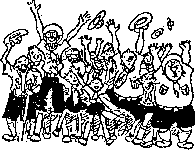 